Ленинградская область, г. Сосновый Бор Конкурс экологических проектов «Волонтеры могут всё»(номинация: «Пойдем экологическими тропами»)ПРОЕКТПознавательное путешествие по экологической тропе «Эко-пикник»2022 г.ПАСПОРТ ПРОЕКТААКТУАЛЬНОСТЬ, НОВИЗНА, ИННОВАЦИОННОСТЬ ПРОЕКТАКалищенское озеро было излюбленным местом отдыха сосновоборцев и гостей города. Осенью 2018 года была открыта «Экологическая тропа к Калищенскому озеру». Это уникальный проект, особенность которого заключается в том, что его разработала и предложила сосновоборская школьница Полина Старцева во время Международной научно-практической конференции «Человек и природа», которая состоялась в декабре 2017 года при поддержке администрации Соснового Бора и Ленинградской АЭС. Проект стал победителем конкурса социально значимых проектов. Идею сосновоборских школьников поддержал и профинансировал Фонд «АТР АЭС». Вдоль тропы к озеру были установлены столы и скамейки, кормушки для птиц, мостик через ручей, турник, игровая площадка и стенды с информацией о флоре и фауне парка и озера и картой маршрута, а с помощью QR-кода, также размещенного на стендах, используя интернет можно скачать аудиофайлы с экскурсией по тропе.В сентябре 2020 года экологическая тропа у Калищенского озера перешла в ведение МБОУДО «ЦРТ». Для поддержания и развития проекта «Экологическая тропа к Калищенскому озеру» было принято решение о проведении на территории экологической тропы познавательных путешествий «Эко-пикник».Был разработан маршрут со станциями, на которых проходят познавательные игры. Так же, для каждой станции был разработан и подготовлен методический материал.Познавательное путешествие «Эко-пикник» на территории экологической тропы - первый и единственный проект, созданный для обучающихся общеобразовательных организаций и воспитанников дошкольных организаций города Сосновый Бор.Вхождение ребенка в мир природы, воспитание экологической культуры не реализуются сами по себе – необходима целенаправленная систематическая деятельность образовательного учреждения в данном направлении. Правильно спланированное познавательное путешествие по экологической тропе – это одно из важнейших условий организации работы с детьми по ознакомлению с природой. Познавательное путешествие «Эко-пикник» на территории экологической тропы  стало одним из методов решения проблем, связанных с малоподвижным образом жизни школьников, с агрессивной формой поведения детей, и с уменьшением живого общения.Познавательное путешествие «Эко-пикник» представляет собой игру по станциям, специально оборудованным в образовательных и воспитательных целях с природными объектами, имеющими эстетическую, природоохранную, экологическую ценность. Обучаясь на практике экологической грамотности, ребята понимают, что природные ресурсы – это наше общее богатство, а богатство нужно беречь и приумножать.Игра по станциям рассчитана на организованное прохождение, с учётом доступности, насыщенности эмоциями, информационной емкости.  ОСНОВНЫЕ ХАРАКТЕРИСТИКИ ПОЗНАВАТЕЛЬНОГО ПУТЕШЕСТВИЯ ПО ЭКОЛОГИЧЕСКОЙ ТРОПЕ «ЭКО-ПИКНИК»Вид тропы: экологическаяМестонахождение: Ленинградская область, г. Сосновый Бор, Калищенское озеро Год открытия: 2018 годХарактеристика: Калищенское озеро расположено в восточной части Соснового Бора всего в двух километрах от центра города. Озеро круглое, его площадь составляет 14 гектаров. Берега озера низменные, заболоченные, поросли тростником, рогозом, различными осоками, в нескольких метрах от уреза воды начинаются заросли ивняка и ольшаника. Время прохождения путешествия: возможность прохождения всех станций на тропе за 4 часа с учетом совместного чаепития. Так же за одну прогулку можно провести одно познавательное путешествие «Эко-пикник». Одни и те же объекты можно посещать много раз в разные времена года.Формы работы детей на познавательном путешествии «Эко-пикник: учебно – познавательная деятельность, экспериментальная и исследовательская деятельность, природоохранная работа, воспитательная работа с детьми.Режим использования: учебно–познавательная деятельность в сопровождении педагога, отдых, игры в течение всего года.Допустимая нагрузка на станции на экотропе: максимальное количество посетителей в неделю составляет 100 человек (2-3 группы).Необходимые мероприятия по уходу за станциями на экотропе: регулярный контроль необходимых элементов проведения познавательного путешествия на экологической тропе, соблюдение правил поведения на станциях маршрута.КРАТКОЕ ОПИСАНИЕ СТАНЦИЙ  НА МАРШРУТЕ ПОЗНАВАТЕЛЬНОГО ПУТЕШЕСТВИЯ «ЭКО-ПИКНИК»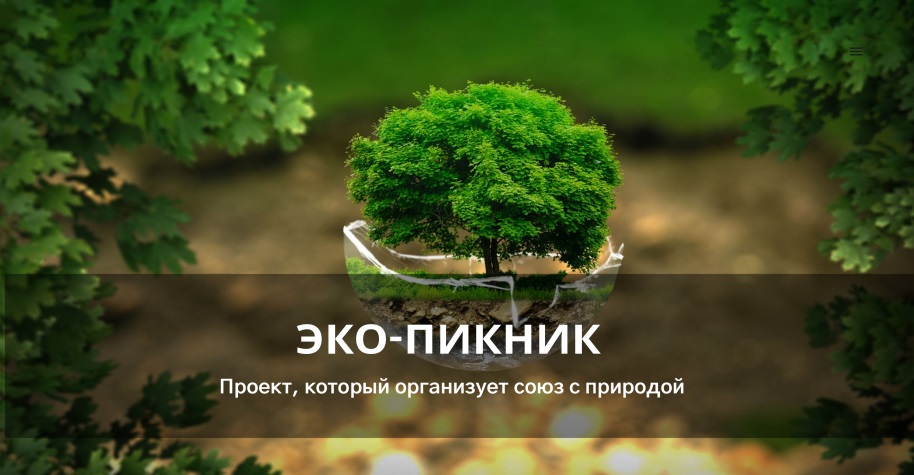 Первая станция проекта - ЭКО-ИНФО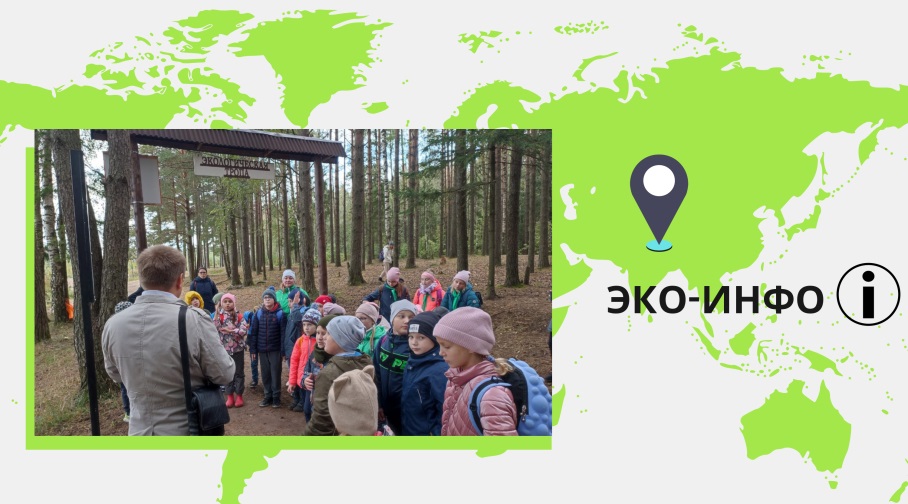 В рамках этой станции школьники в формате познавательной экскурсииузнают много интересного о животных и птицах, живущих в нашей местности. Рассказ о флоре и фауне всегда очень впечатляет ребят. Экскурсия завершается установкой ребятами на деревьях кормушек для птиц, которые мы курируем с детьми.Вторая станция проекта - ЭКО-ДВИЖ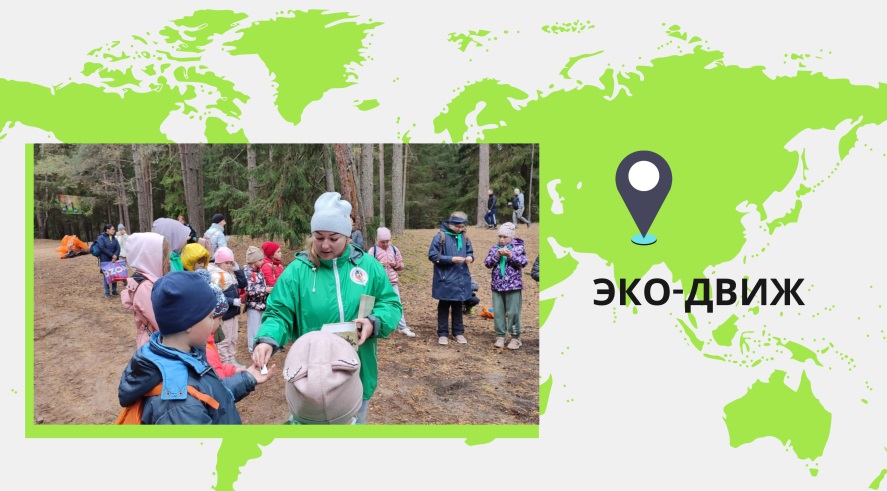 Это самая активная станция, на которой проходят экологические познавательные игры. Ребята делятся на команды. Каждой команде было даются свои задания, например: общими усилиями из природных материалов построить макет шалаша; макет муравейника. Задания составлены таким образом, чтобы дети учились взаимодействовать друг с другом и работать в команде.Третья станция проекта - ЭКО-АРТ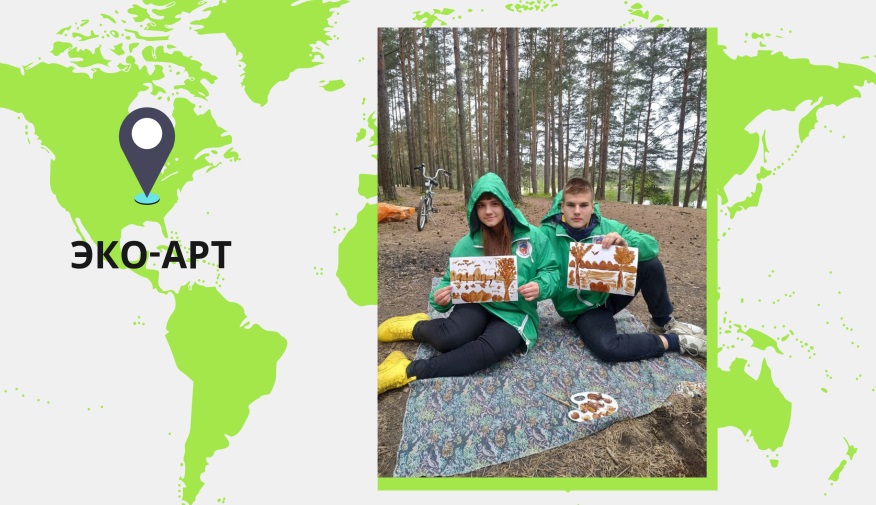 Это творческая станция и самая ароматная. На ней ребята с большим удовольствием рисуют природу, свой город, родителей и друзей. Наибольший восторг вызывают краски, которые предлагает педагог для оформления творческих работ. Этими красками являются ароматный кофе. Дети открывают для себя новые, экологические краски. И процесс рисования получается очень эмоциональным и увлекательным.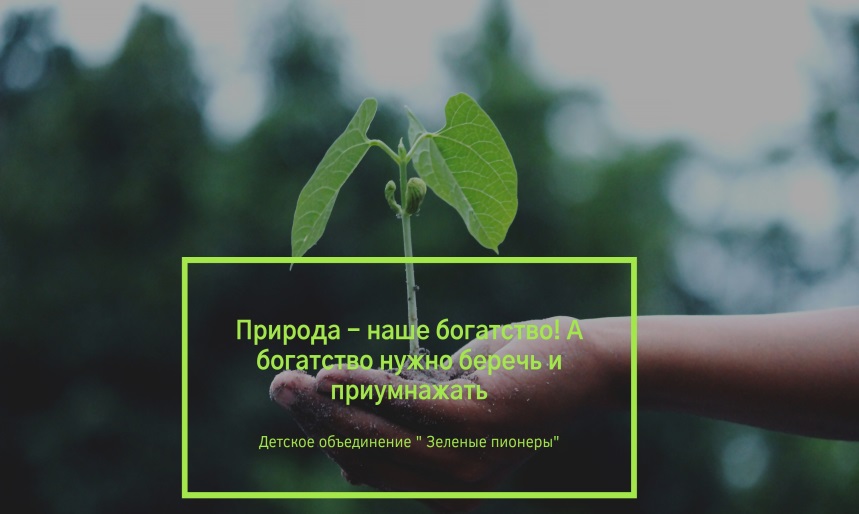 Последним этапом проекта является совместное чаепитие. В дружеской обстановке ребята рассказывают о том, как им понравилось общаться, играть и рисовать на свежем воздухе. Отличительная особенность познавательного путешествия «Эко-пикник» в том, что в его структуру входят несколько тем. В каждой теме выделяется образовательная часть, воспитательная часть, практическая работа на свежем воздухе, которая способствует развитию у детей творческих способностей, развивает у воспитанников способности к утилитарному познанию мира с дальнейшим его преобразованием.Темы познавательного путешествия «Эко-пикник» могут варьироваться в зависимости от практических задач, которые ставятся в процессе реализации общеобразовательной программы естественнонаучной направленности «Экологический патруль», расширяя возможности обучения на практике экологической грамотности.ДОСТИГНУТЫЕ РЕЗУЛЬТАТЫ ПРОЕКТАсозданы новые методические материалы:  стенды, экологические  газеты, презентации, дидактические игры и т.д.;принято участие с проектом во II Всероссийском конкурсе профессионального мастерства «Современные педагогические идеи, методики, технологии» в номинации «Дополнительное образование». Организатор Конкурса - Педагогический клуб «Наука и творчество», результат - 2 место;принято  участие в конкурсе молодых специалистов образовательных организаций Ленинградской области «Педагогические надежды» с проектом «Эко-пикник»; проведены экологические игровые занятия на станциях познавательного путешествия на экотропе  для обучающихся общеобразовательных организаций и воспитанников дошкольных организаций города Сосновый Бор;презентован опыт работы на XVII городской научно-практической конференции «Современные технологии в образовании». Тема Конференции «Качество для развития: современные подходы к повышению качества образования в образовательных учреждениях Сосовоборского городского округа». Секция «Современные образовательные технологии в ДОО, как средство повышения качества образования».  Тема выступления:   «Роль экологической тропы в развитии экологического образования у детей».получена Благодарность от Главы Сосновоборского городского округа за неоценимый вклад в развитие добровольческой деятельности на территории Сосновоборского городского округа.ПЛАНИРУЕМЫЕ РЕЗУЛЬТАТЫ ПРОЕКТАЯ продолжу работу в данном направлении, а именно:планирую распространить свой опыт работы по созданию станций познавательного путешествия «Эко-пикник» на муниципальном, областном и Всероссийском  уровне. планирую дополнять станции новыми объектами, наиболее привлекательными и интересными с познавательной точки зрения, создавать новое методическое наполнение станций проекта;планирую привлечь новых спонсоров и социальных партнеров.ПРИВЛЕЧЕННЫЕ ПАРТНЁРЫ К РЕАЛИЗАЦИИ ПРОЕКТАБлагодарю родителей, МБОУДО «ЦРТ» – за сотрудничество, поддержку и возможность участия в конкурсах различного уровня; Отдел природопользования и экологической безопасности Администрации Сосновоборского городского округа, Комитет образования  администрации Сосновоборского городского округа, ООО «Канал СТВ» - за помощь и сотрудничество в организации занимательных и познавательных игр с детьми.Приложение 1Познавательное путешествие по экологической тропе «Эко-пикник»Приложение 2Активные ссылки на социальные сети о реализации проектаСайт МБОУДО «ЦРТ» -  https://crtd.edu.sbor.net/Социальная сеть VK - https://vk.com/crt_sb?w=wall-126191740_2774;                        https://vk.com/crt_sb?w=wall-126191740_2812Добровольческое объединение «Зелёные пионеры» - https://vk.com/club107523157Сборник материалов Всероссийских конкурсов работников сферы образования, посвященные 100-летию кружкового движения в России, страница 240 -https://vk.com/doc335246361_624908213?hash=01747209edc7256ded&dl=d895555c38576055d0Администрация города Сосновый Бор - https://vk.com/meriasosnovybor?w=wall-40739823_90045Телекомпания СТВ. Сосновый Бор - https://vk.com/wall-16374902_33482 Приложение 3Организация-заявитель:Муниципальное бюджетное образовательное учреждение дополнительного образования «Центр развития творчества»Руководитель:Каширина Евгения Андреевна, педагог дополнительного образования,188542 Ленинградская область, г. Сосновый Бор, ул. Красных Фортов, д.43, МБОУДО «ЦРТ»Тел. (8-813-69) 7-30-13 e-mail:  eva.kashirina.87@mail.ruПолное название проекта:Познавательное путешествие по экологической тропе «Эко-пикник»Организация – заявитель:Муниципальное бюджетное образовательное учреждение дополнительного образования «Центр развития творчества», Адрес: 188542 Ленинградская область, г. Сосновый Бор, ул. Красных Фортов, д.43Телефон: 8 (813-69) 7-30-13Сайт: https://crtd.edu.sbor.net/osnov.htmlАвторы проекта:Каширина Евгения Андреевна, педагог дополнительного образования, +7(931)335-66-83Руководитель проекта:Каширина Евгения Андреевна, педагог дополнительного образования, +7(931)335-66-83Цель проекта:Формирование рационального экологического сознания воспитанников. Задачи проекта:Придумать название для путешествия по экологической тропе, наметить станции маршрута, составить схематический план путешествия по экологической тропе;Найти и привлечь партнёров для помощи в реализации проекта путешествия по экологической тропе;Разработать и подготовить реквизит для станций;Провести и реализовать познавательное путешествие на экологической тропе.Целевая аудитория проекта:Обучающиеся общеобразовательных организаций и воспитанники дошкольных организаций города Сосновый БорСроки и период реализации проекта:2020 – 2022 учебные годы География проекта:Ленинградская область, г. Сосновый Бор, Калищенское озеро Краткое описание механизма реализации проекта:Подготовительный этап – 2020 г.Тропа была открыта осенью 2018 года в лесной парковой зоне у Калищенского озера - популярном месте отдыха жителей Соснового Бора. Проект стал победителем конкурса социально значимых проектов. В сентябре 2020 года экологическая тропа у Калищенского озера перешла в ведение МБОУДО «ЦРТ». Экологическая тропа оборудована информационными стендами и зонами отдыха, для детей в конце маршрута сооружена игровая площадка.Было принято решение о проведении на территории экологической тропы познавательного путешествия «Эко-пикник».Был разработан маршрут со станциями, на которых проходят познавательные игры. Так же, для каждой станции я разработала и подготовила методические материалы.Основной этап – 2020 – 2022 г.На экологической тропе проводятся регулярные познавательные путешествия «Эко-пикник» для обучающихся общеобразовательных организаций и воспитанников дошкольных организаций города Сосновый Бор. Станции экотропы систематически пополняются разнообразными методическими материалами. Я приняла участие во Всероссийском открытом конкурсе профессионального мастерства работников сферы образования «Мы учим жить делами и сердцами-2021», который проводил «Московский государственный технологический университет «СТАНКИН»  и заняла 1 место. Так же, принимаю участие в различных конкурсах экологической направленности. Познавательное путешествие «Эко-пикник» может использоваться            педагогами дополнительного образования, дошкольных организаций и школьными учителями в целях методической помощи как решение проблем, связанных с малоподвижным образом жизни школьников, с профилактикой девиантного поведения детей, позволяет увеличить количество живого общения. Заключительный этап – 2022 г.Познавательное путешествие «Эко-пикник» пользуется спросом среди педагогов Сосновоборского городского округа. Как один из  победителей Всероссийского открытого конкурса профессионального мастерства работников сферы образования «Мы учим жить делами и сердцами-2021», проект Центра развития творчества - «Эко-пикник», стал одной из лучших практик дополнительного образования и вошел в сборник «Мы учим жить делами и сердцами». Материалы сборника посвящены 95-летию организованного движения юных техников в России.Я не останавливаюсь на достигнутых результатах и продолжаю работу в данном направлении. В дальнейшем, хочу дополнить экологическую тропу новыми станциями, наиболее интересными и привлекательными с познавательной точки зрения. Достигнутые результаты:Создала новые методические материалы:  стенды, экологические  газеты, презентации, дидактические игры и т.д.;Приняла участие во II Всероссийском конкурсе профессионального мастерства «Современные педагогические идеи, методики, технологии» в номинации «Дополнительное образование». Организатор Конкурса - Педагогический клуб «Наука и творчество», заняла 2 место;Приняла участие в конкурсе молодых специалистов образовательных организаций Ленинградской области «Педагогические надежды» с проектом «Эко-пикник»; Регулярно провожу экологические занятия на объектах экотропы для обучающихся общеобразовательных организаций и воспитанников дошкольных организаций города Сосновый Бор;Презентовала свой опыт работы  XVII городской научно-практической конференции«Современные технологии в образовании». Тема Конференции «Качество для развития: современные подходы к повышению качества образования в образовательных учреждениях Сосновоборского городского округа». Секция «Современные образовательные технологии в ДОО, как средство повышения качества образования».Тема выступления:   «Роль экологической тропы в развитии экологического образования у детей».6. Получила Благодарность от Главы Сосновоборского городского округа за неоценимый вклад в развитие добровольческой деятельности на территории Сосновоборского городского округа. Привлеченные партнеры проекта:Родители, МБОУДО «ЦРТ», Отдел природопользования и экологической безопасности Администрации Сосновоборского городского округа, Комитет образования  администрации Сосновоборского городского округа, ООО «Канал СТВ». Мультипликативность:Делимся опытом реализации проекта на сайте МБОУДО «ЦРТ», и в социальной сети «ВКонтакте». Распространяем опыт по созданию экотропы через телевидение на телеканале СТВ, за счёт чего есть возможность ознакомиться с проектом у широкой аудитории. Мои методические разработки занимают призовые места в конкурсах экологической направленности, которые находятся в открытом доступе на сайте МБОУДО «ЦРТ» - см. Приложение 2. Активные ссылки на социальные сети о реализации проекта. Приложения:Приложение 1. Фотообзор познавательного путешествия «Эко-пикник» по экологической тропе у Калищенского озера.Приложение 2. Активные ссылки на социальные сети о реализации проектаПриложение 3. Наши достижения.Первая станция проекта - ЭКО-ИНФО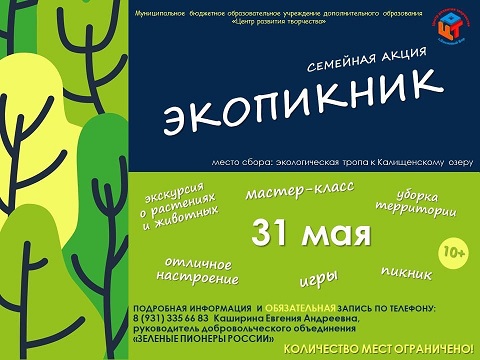 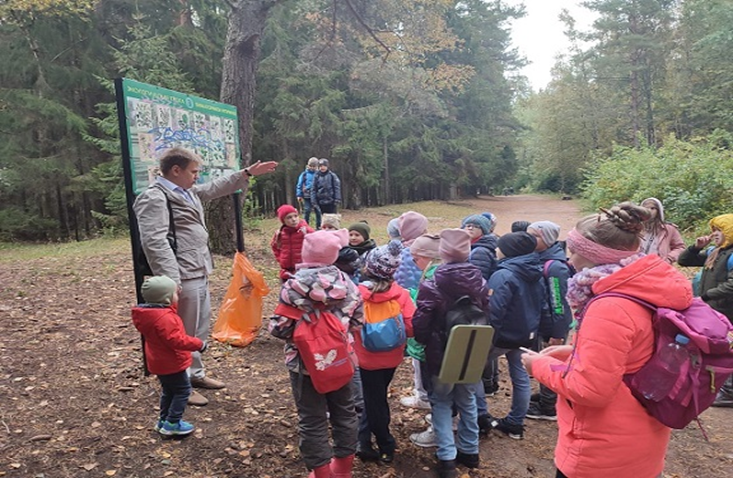 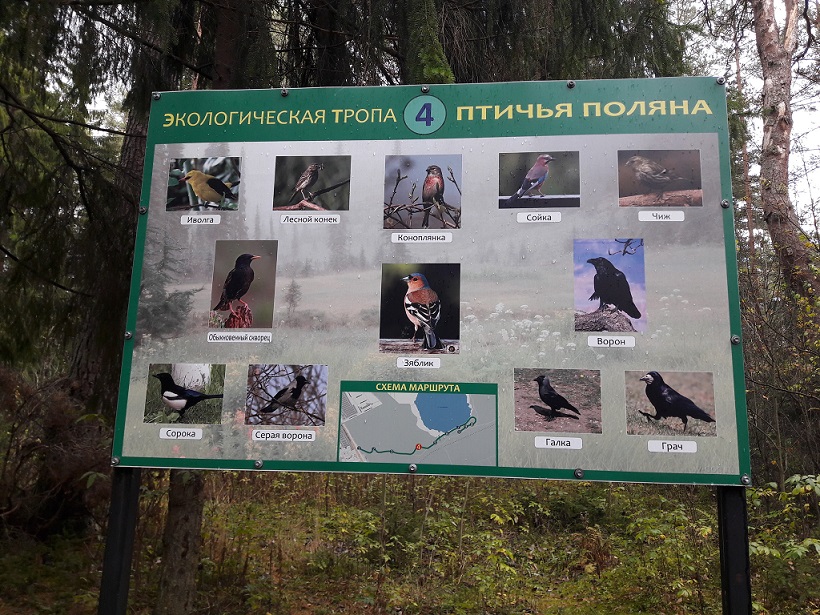 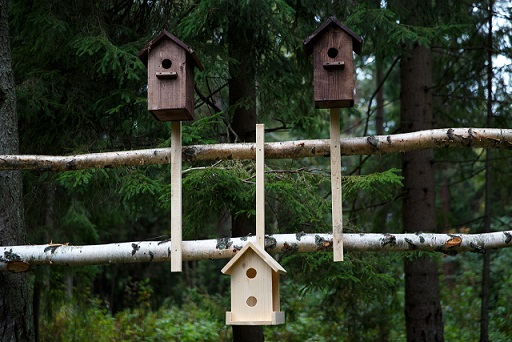 Вторая станция проекта - ЭКО-ДВИЖ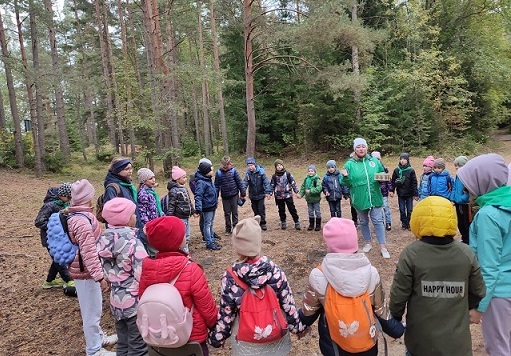 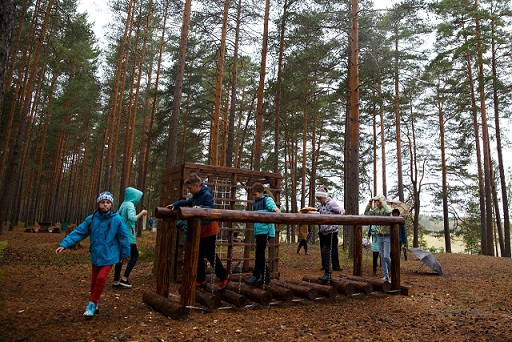 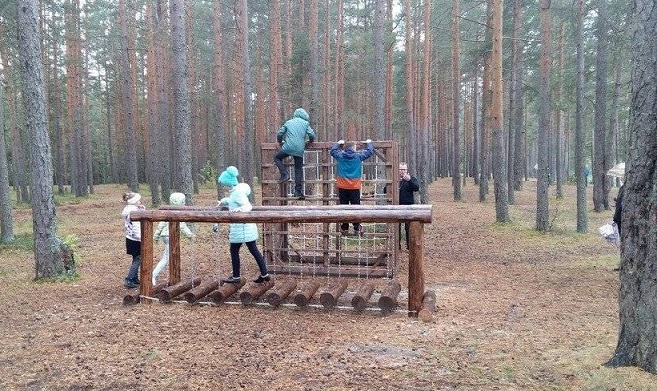 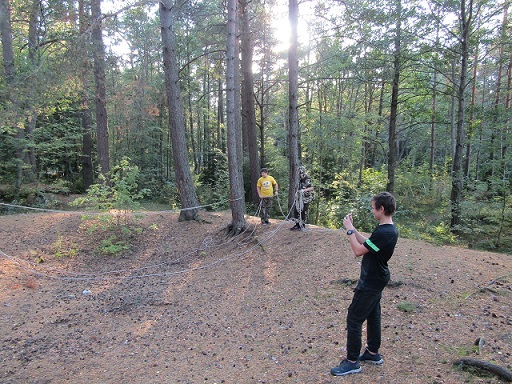 Третья станция проекта - ЭКО-АРТ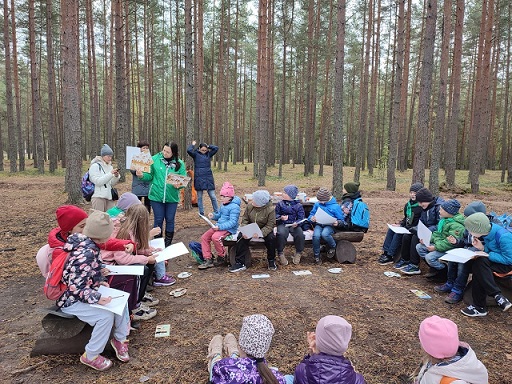 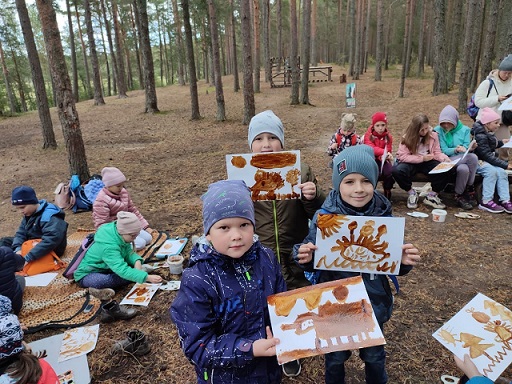 Совместное чаепитие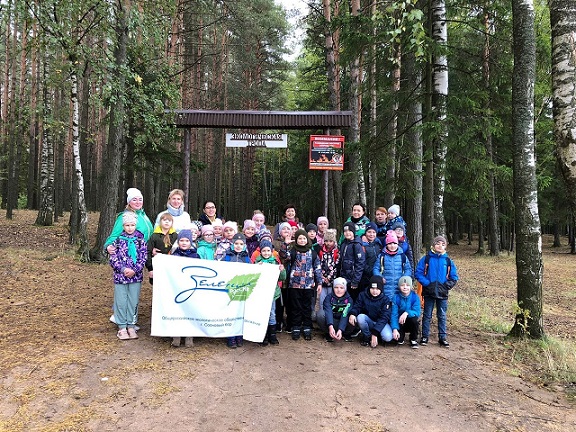 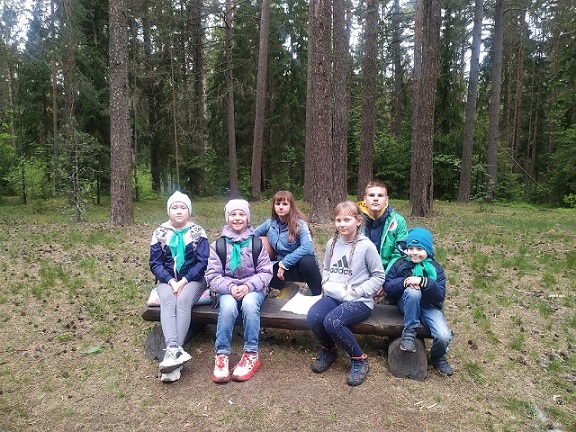 ДостиженияДостиженияДостижения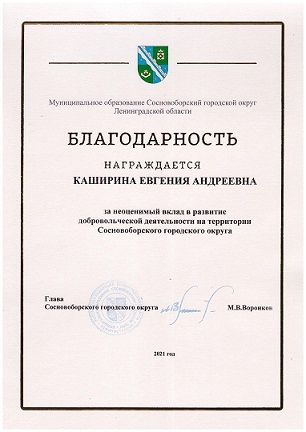 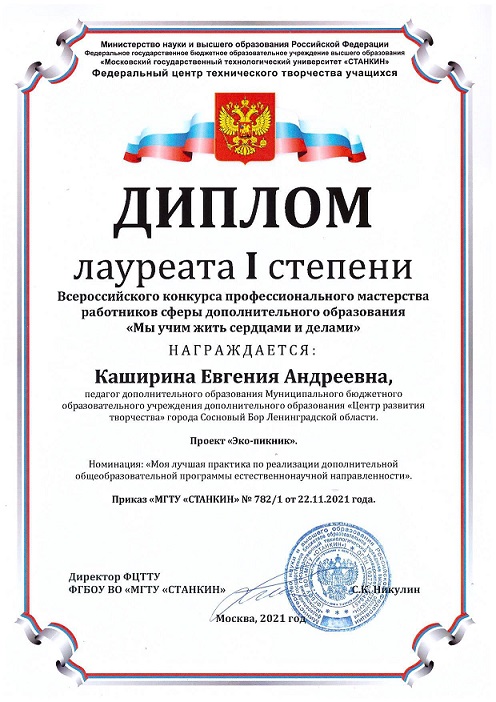 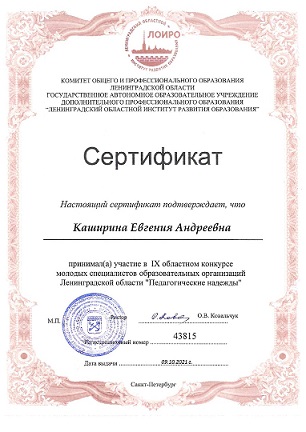 ДостиженияДостиженияДостижения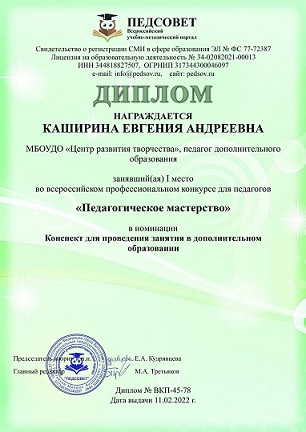 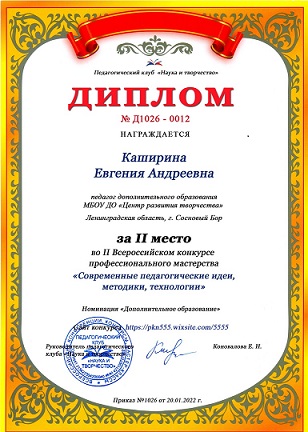 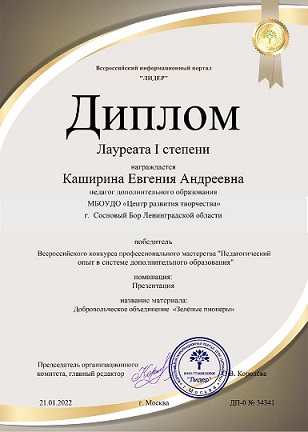 